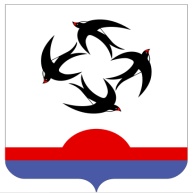 АДМИНИСТРАЦИЯ КИЛЬМЕЗСКОГО РАЙОНАКИРОВСКОЙ ОБЛАСТИПОСТАНОВЛЕНИЕ11.11.2022                                                                                                               № 401пгт КильмезьО внесении изменений в постановление администрации Кильмезского района от 06.08.2021 № 374В соответствии с решением районной Думы Кильмезского муниципального района Кировской области от 18.10.2022 № 4/2 «О районном бюджете на 2022 год и на плановый период 2023 и 2024 годов», администрация Кильмезского района ПОСТАНОВЛЯЕТ:1. Внести в муниципальную программу «Социальное развитие и поддержка населения Кильмезского района на 2019 – 2025 годы» (далее – программа), утвержденная постановлением администрации Кильмезского района                             от 06.08.2021 № 374 следующие изменения:1.2. В паспорте программы строку «Объемы ассигнований муниципальной программы» изложить в новой редакции: «Общий объём финансирования муниципальной программы в 2019 - 2025 годах составит 49 822,9 тыс. рублей,                        в том числе средства районного бюджета 16208,8 тыс. рублей, средства областного бюджета 8276,21 тыс. рублей, средства федерального бюджета 11868,59 тыс. рублей».1.2. В разделе 5 «Ресурсное обеспечение Муниципальной программы» цифры «49 813,9» заменить на  «49 822,9», «16199,80» заменить на «16208,80».1.3. «Расходы на реализацию Муниципальной программы за счет средств муниципального бюджета», изложить в новой редакции согласно приложению № 5.	1.4. «Прогнозная (справочная) оценка ресурсного обеспечения реализации муниципальной программы за счет всех источников финансирования», изложить в новой редакции согласно приложению № 6.2. Финансовому управлению администрации Кильмезского района                                (А.П. Благодатских) учесть расходы на исполнение муниципальной программы                                                                                                                                                                 в бюджете муниципального района на 2022 год и плановый период, в пределах имеющихся средств.3. Контроль за исполнением данного постановления возложить на первого заместителя главы администрации Кильмезского района Чучалину Т.Н.4. Опубликовать данное постановление на официальном сайте                                                             в информационно - телекоммуникационной сети «Интернет».Глава Кильмезского района	                                                     А.В. СтяжкинПОДГОТОВЛЕНО:Главный специалист по делам молодежиотдела социального развития					               Р.Р. Мухамадьярова                                                                __.11.2022СОГЛАСОВАНО:Первый заместитель главы администрацииКильмезского района	        Т.Н. Чучалина__.11.2022Заведующий отделом социального развития 	       Н.Г. Смирнова__.11.2022Заместитель главы администрациирайона по финансам, налогам и сборам, начальник финансового управления: 				        А.П. Благодатских                                                             __.11.2022Начальник управления планирования и экономического развития 	                            Г.П. Четверикова__.11.2022ПРАВОВАЯ ЭКСПЕРТИЗА ПРОВЕДЕНА:Консультант по правовымвопросам						     			                Е.В.Бурова__.11.2022ЛИНГВИСТИЧЕСКАЯ ЭКСПЕРТИЗА ПРОВЕДЕНА:Управляющий делами	администрации района:						                          М.Н. Дрягина__.11.2022РАЗОСЛАТЬ:Адм. – 1, отдел мол. – 1, райфо – 1, УП и ЭР – 1.Всего: 3.